УКРАЇНАПАВЛОГРАДСЬКА МІСЬКА  РАДАДНІПРОПЕТРОВСЬКОЇ  ОБЛАСТІ(___ сесія VІІІ скликання) ПРОЄКТ  РІШЕННЯвід 05.12.2023р.     		                                                     №________Про затвердження проєктів землеустрою щодо  відведення земельних ділянок з метою підготовки лотів до проведення земельних торгівКеруючись п. 34 ч.1 ст.26 Закону України "Про місцеве самоврядування в Україні", ст.12, ст.ст.134-139  Земельного кодексу України, ст.50 Закону України "Про землеустрій", Законами України "Про державний земельний кадастр", "Про державну реєстрацію речових прав на нерухоме майно та їх обтяжень", Постановою КМУ від 17.10.2012р. №1051 "Про затвердження Порядку ведення Державного земельного кадастру", рішенням 34 сесії VII скликання від 13.02.2018р. №1062-34/VII "Про затвердження переліку назв вулиць, провулків, проїздів, проспектів, бульварів, площ у місті Павлоград", рішенням 31 сесії VIII скликання від 13.12.2022р. №829-31/VIII "Про перейменування вулиць та провулків міста Павлоград", розглянувши  проєкти землеустрою щодо відведення земельних ділянок, міська радаВИРІШИЛА:Затвердити проєкт землеустрою щодо відведення земельної ділянки:1.1 Павлоградській міській раді (ідентифікаційний код хххххххх)                                                 ріг вул.Леоніда Каденюка та Промислової (права сторона), площею 0,8360 га, кадастровий номер 1212400000:03:017:0028, цільове призначення - багатоповерхове житло, вид цільового призначення земель (КВЦПЗ) - 02.03 - (для будівництва і обслуговування багатоквартирного житлового будинку), землі житлової та громадської забудови. 1.2 Павлоградській міській раді (ідентифікаційний код хххххххх)                                               на вул.Кравченка в районі житлового будинку №2а, площею 0,0047 га, кадастровий номер 1212400000:03:018:0042, цільове призначення - для будівництва і обслуговування будівель торгівлі (магазину), вид цільового призначення земель (КВЦПЗ) - 03.07 - (для будівництва і обслуговування будівель торгівлі), землі житлової та громадської забудови.2. Павлоградській міській раді зареєструвати право комунальної власності за територіальною громадою міста Павлоград на земельні ділянки зазначені в п.1 цього рішення.3. Рекомендувати Головному управлінню Держгеокадастру у Дніпропетровській області внести відомості до Державного земельного кадастру згідно прийнятого рішення.4. Відповідальність щодо виконання даного рішення покласти на начальника відділу земельно-ринкових відносин.5. Загальне керівництво по виконанню даного рішення покласти на заступника міського голови за напрямком роботи.6. Контроль по виконанню даного рішення покласти на постійну депутатську комісію             з питань екології, землеустрою, архітектури, генерального планування та благоустрою.  Міський голова                                                                                                 Анатолій ВЕРШИНА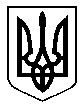 